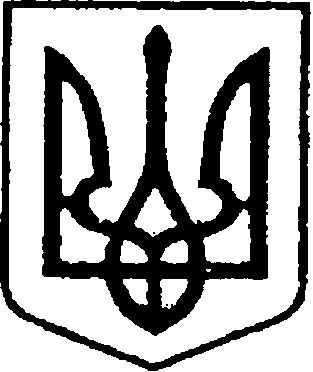 УКРАЇНАЧЕРНІГІВСЬКА ОБЛАСТЬН І Ж И Н С Ь К А    М І С Ь К А    Р А Д А   6 сесія VIII скликанняР І Ш Е Н Н Я   від  04 лютого 2021  року               м. Ніжин                                №    57-6/2021Відповідно до статей 25, 26, 42, 59, 73 Закону України “Про місцеве самоврядування в Україні”, Земельного кодексу України, Податкового кодексу України, Закону України “Про оренду землі”, рішення Ніжинської міської ради шостого скликання від 08 липня 2015 року №6-69/2015 “Про затвердження місцевих податків”(із змінами), Регламенту Ніжинської міської ради Чернігівської області затвердженого рішенням Ніжинської міської ради Чернігівської області від 27 листопада 2020 року № 3-2/2020, розглянувши клопотання підприємств та організацій, міська рада вирішила:1. Надати у постійне користування Комунальному некомерційному  підприємству «Ніжинська центральна міська лікарня імені Миколи Галицького» Ніжинської міської ради Чернігівської області земельну ділянку площею 0,1246га за адресою: м. Ніжин, вулиця Успенська,2 (кадастровий номер – 7410400000:04:004:0115) для будівництва та обслуговування будівель закладів охорони здоров'я та соціальної допомоги. 1.1. Комунальному некомерційному  підприємству «Ніжинська центральна міська лікарня імені Миколи Галицького» Ніжинської міської ради Чернігівської області у трьохмісячний термін зареєструвати право постійного користування земельною ділянкою площею 0,1246га за адресою: м. Ніжин, вулиця Успенська,2 (кадастровий номер – 7410400000:04:004:0115).При невиконанні підпункту 1.1. пункт 1 з відповідним підпунктом втрачає чинність.2. Надати у постійне користування Комунальному некомерційному  підприємству «Ніжинський міський центр первинної медико-санітарної допомоги» Ніжинської міської ради Чернігівської області земельну ділянку площею 0,1742га за адресою: м. Ніжин, вулиця Успенська,2 (кадастровий номер – 7410400000:04:004:0114) для будівництва та обслуговування будівель закладів охорони здоров'я та соціальної допомоги. 2.1. Комунальному некомерційному  підприємству «Ніжинський міський центр первинної медико-санітарної допомоги» Ніжинської міської ради Чернігівської області у трьохмісячний термін зареєструвати право постійного користування земельною ділянкою площею 0,1742га за адресою: м. Ніжин, вулиця Успенська,2 (кадастровий номер – 7410400000:04:004:0114).При невиконанні підпункту 2.1. пункт 1 з відповідним підпунктом втрачає чинність.3. Надати дозвіл Головному управлінню національної поліції в Чернігівській області на виготовлення проекту землеустрою щодо відведення у постійне користування земельної ділянки орієнтовною площею 0,8000га за адресою: м.Ніжин, вул. Березанська для розміщення та експлуатації будівель і споруд додаткових транспортних послуг та допоміжних операцій.Термін дії дозволу – один рік.4. Припинити Управлінню житлово – комунального господарства та будівництва Ніжинської міської ради  право постійного користування  земельною ділянкою площею 0,0304га, яка розташована за адресою: м. Ніжин, вул.Московська,20а, кадастровий номер 7410400000:01:016:0067, для будівництва та обслуговування будівель закладів комунального обслуговування, у зв’язку з продажем об’єкта нерухомого майна  розташованого на даній земельній ділянці.  Право постійного користування земельною ділянкою зареєстровано в Державному реєстрі речових прав на нерухоме майно 13 серпня 2018 року за №27503551.5. Припинити дію договору оренди землі від 27 липня 2007 року  внесеного до державного реєстру речових прав на нерухоме майно  17 березня 2017 року під записом про інше речове право: 19587118 із Товариством з обмеженою відповідальністю «НІЖИНСЬКИЙ КООПРИНОК» на земельну ділянку  площею 2,5090га для будівництва та обслуговування будівель ринкової інфраструктури, за адресою: м. Ніжин, вул. Московська,1 кадастровий  номер 7410400000:04:002:0138 у з’язку з поділом земельної ділянки.5.1. Товариству з обмеженою відповідальністю «НІЖИНСЬКИЙ КООПРИНОК», укласти та зареєструвати угоду про розірвання договору оренди землі площею 2,5090га, для будівництва та обслуговування будівель ринкової інфраструктури, за адресою: м. Ніжин, вул.Московська,1 кадастровий  номер 7410400000:04:002:0138 відповідно до Закону України «Про Державну реєстрацію речових прав на нерухоме майно та їх обтяжень».6. Надати у користування на умовах оренди терміном до 30 січня 2031 року Товариству з обмеженою відповідальністю «НІЖИНСЬКИЙ КООПРИНОК» земельну ділянку площею 1,2879 га за адресою: м. Ніжин, вул. Московська,1 кадастровий номер 7410400000:04:002:0213 для будівництва та обслуговування будівель ринкової інфраструктури, (розміщення нежитлових будівель), що належать товариству на праві приватної власності відповідно до інформації з Державного реєстру речових прав на нерухоме майно, номер запису про право власності 33596810 від 07 жовтня 2019 року.6.1. Встановити орендну плату за земельну ділянку площею 1,2879 га за адресою: м. Ніжин, вул. Московська,1   на рівні чотирьох відсотків від нормативної грошової оцінки земельної ділянки за один рік;6.2. Товариству з обмеженою відповідальністю «НІЖИНСЬКИЙ КООПРИНОК» заключити договір оренди земельної ділянки площею 1,2879 га за адресою: м. Ніжин, вул. Московська,1;6.3. Товариству з обмеженою відповідальністю «НІЖИНСЬКИЙ КООПРИНОК»  у трьохмісячний термін зареєструвати договір оренди земельної ділянки площею 1,2879 га за адресою: м. Ніжин, вул. Московська,1;6.4. При невиконанні підпункту 6.2. та 6.3. пункт 6 з відповідними підпунктами втрачає чинність.7. Надати у користування на умовах оренди терміном до 30 січня 2031 року Товариству з обмеженою відповідальністю «НІЖИНСЬКИЙ КООПРИНОК» земельну ділянку площею 0,0107 га за адресою: м. Ніжин, вул. Московська,1 кадастровий номер 7410400000:04:002:0215 для будівництва та обслуговування будівель ринкової інфраструктури, (розміщення нежитлової будівлі), що належить товариству на праві приватної власності відповідно до інформації з Державного реєстру речових прав на нерухоме майно, номер запису про право власності 24796257 від 06 лютого 2018 року.7.1. Встановити орендну плату за земельну ділянку площею 0,0107 га за адресою: м. Ніжин, вул. Московська,1   на рівні чотирьох відсотків від нормативної грошової оцінки земельної ділянки за один рік;7.2. Товариству з обмеженою відповідальністю «НІЖИНСЬКИЙ КООПРИНОК» заключити договір оренди земельної ділянки площею 0,0107 га за адресою: м. Ніжин, вул. Московська,1;7.3. Товариству з обмеженою відповідальністю «НІЖИНСЬКИЙ КООПРИНОК»  у трьохмісячний термін зареєструвати договір оренди земельної ділянки площею 0,0107 га за адресою: м. Ніжин, вул. Московська,1;7.4. При невиконанні підпункту 7.2. та 7.3. пункт 7 з відповідними підпунктами втрачає чинність.8. Надати у користування на умовах оренди терміном до 30 січня 2031 року Товариству з обмеженою відповідальністю «НІЖИНСЬКИЙ ЦЕНТРАЛЬНИЙ КООПРИНОК 1 » земельну ділянку площею 0,3513 га за адресою: м. Ніжин, вул.Московська,1 кадастровий номер 7410400000:04:002:0217 для будівництва та обслуговування будівель ринкової інфраструктури, (розміщення нежитлових будівель), що належать товариству на праві приватної власності відповідно до інформації з Державного реєстру речових прав на нерухоме майно, номер запису про право власності 28284620 від 03 жовтня 2018 року.8.1. Встановити орендну плату за земельну ділянку площею 0,3513 га за адресою: м. Ніжин, вул. Московська,1   на рівні чотирьох відсотків від нормативної грошової оцінки земельної ділянки за один рік;8.2. Товариству з обмеженою відповідальністю «НІЖИНСЬКИЙ ЦЕНТРАЛЬНИЙ КООПРИНОК 1» заключити договір оренди земельної ділянки площею 0,3513 га за адресою: м. Ніжин, вул. Московська,1;8.3. Товариству з обмеженою відповідальністю «НІЖИНСЬКИЙ ЦЕНТРАЛЬНИЙ КООПРИНОК 1»  у трьохмісячний термін зареєструвати договір оренди земельної ділянки площею 0,3513 га за адресою: м. Ніжин, вул.Московська,1;8.4. При невиконанні підпункту 8.2. та 8.3. пункт 8 з відповідними підпунктами втрачає чинність.9. Надати у користування на умовах оренди терміном до 30 січня 2031 року Товариству з обмеженою відповідальністю «НІЖИНСЬКИЙ ЦЕНТРАЛЬНИЙ КООПРИНОК 2 » земельну ділянку площею 0,6147 га за адресою: м. Ніжин, вул.Московська,1 кадастровий номер 7410400000:04:002:0214 для будівництва та обслуговування будівель ринкової інфраструктури, (розміщення нежитлових будівель), що належать товариству на праві приватної власності відповідно до інформації з Державного реєстру речових прав на нерухоме майно, номер запису про право власності 28295967 від 03 жовтня 2018 року.9.1. Встановити орендну плату за земельну ділянку площею 0,6147 га за адресою: м. Ніжин, вул. Московська,1   на рівні чотирьох відсотків від нормативної грошової оцінки земельної ділянки за один рік;9.2. Товариству з обмеженою відповідальністю «НІЖИНСЬКИЙ ЦЕНТРАЛЬНИЙ КООПРИНОК 2» заключити договір оренди земельної ділянки площею 0,6147 га за адресою: м. Ніжин, вул. Московська,1;9.3. Товариству з обмеженою відповідальністю «НІЖИНСЬКИЙ ЦЕНТРАЛЬНИЙ КООПРИНОК 2»  у трьохмісячний термін зареєструвати договір оренди земельної ділянки площею 0,6147 га за адресою: м. Ніжин, вул.Московська,1;9.4. При невиконанні підпункту 9.2. та 9.3. пункт 9 з відповідними підпунктами втрачає чинність.10. Надати у користування на умовах оренди терміном до 30 січня 2031 року Товариству з обмеженою відповідальністю «НІЖИНСЬКИЙ ПРОДОВОЛЬЧИЙ РИНОК» земельну ділянку площею 0,2444 га за адресою: м.Ніжин, вул.Московська,1 кадастровий номер 7410400000:04:002:0216 для будівництва та обслуговування будівель ринкової інфраструктури, (розміщення нежитлової будівлі), що належать товариству на праві приватної власності відповідно до інформації з Державного реєстру речових прав на нерухоме майно, номер запису про право власності 40129167 від 12 січня 2021 року.10.1. Встановити орендну плату за земельну ділянку площею 0,2444 га за адресою: м. Ніжин, вул. Московська,1   на рівні чотирьох відсотків від нормативної грошової оцінки земельної ділянки за один рік;10.2. Товариству з обмеженою відповідальністю «НІЖИНСЬКИЙ ПРОДОВОЛЬЧИЙ РИНОК» заключити договір оренди земельної ділянки площею 0,2444 га за адресою: м. Ніжин, вул. Московська,1;10.3. Товариству з обмеженою відповідальністю «НІЖИНСЬКИЙ ПРОДОВОЛЬЧИЙ РИНОК»  у трьохмісячний термін зареєструвати договір оренди земельної ділянки площею 0,2444 га за адресою: м. Ніжин, вул.Московська,1;10.4. При невиконанні підпункту 10.2. та 10.3. пункт 10 з відповідними підпунктами втрачає чинність.11.Надати дозвіл Товариству з обмеженою відповідальністю «Партнер Плюс» на виготовлення проекту землеустрою щодо відведення у користування на умовах оренди земельної ділянки орієнтовною площею 0,0224га за адресою: м.Ніжин, вул. Гімназійна,72 для розміщення та експлуатації будівель і споруд додаткових транспортних послуг та допоміжних операцій на якій розташований склад ГО, що належить на праві власності (свідоцтва про право власності від 04 лютого 2002 року).Термін дії дозволу – один рік.12. Надати дозвіл Товариству з обмеженою відповідальністю «Партнер Плюс» на виготовлення технічної документації із землеустрою щодо встановлення (відновлення) меж земельної ділянки в натурі (на місцевості) з метою надання у користування на умовах оренди земельної ділянки площею 0,0976 га за адресою: м.Ніжин, вул. Гімназійна,72 для розміщення та експлуатації основних, підсобних і допоміжних будівель та споруд підприємств переробної, машинобудівної та іншої промисловості (нежитлова будівля арочний склад), що належить на праві власності (свідоцтва про право власності від 04 лютого 2002 року).             Термін дії дозволу – один рік.13. Надати дозвіл Комунальному підприємству «Виробниче управління комунального господарства» на виготовлення проекту землеустрою щодо відведення у постійне користування земельної ділянки орієнтовною площею 0,0636 га за адресою: м. Ніжин, вул. Космонавтів для будівництва і обслуговування паркінгів та автостоянок на землях житлової та громадської забудови.Термін дії дозволу – шість місяців.14. Начальнику управління комунального майна та земельних відносин Ніжинської міської ради Онокало І.А. забезпечити оприлюднення даного рішення на офіційному сайті Ніжинської міської ради протягом п`яти робочих днів з дня його прийняття.15. Організацію виконання даного рішення покласти на першого заступника міського голови з питань діяльності виконавчих органів ради Вовченка Ф. І. та Управління комунального майна та земельних відносин Ніжинської міської ради.16. Контроль за виконанням даного рішення покласти на постійну комісію міської ради з питань регулювання земельних відносин, архітектури, будівництва та охорони навколишнього середовища (голова комісії – Глотко В.В.).Міський голова					       Олександр КОДОЛАВізують:секретар міської ради						          Юрій ХОМЕНКОперший заступник міського голови  з питань діяльності виконавчих органів ради                      Федір ВОВЧЕНКОпостійна комісія міської ради з питань регулювання земельних відносин,архітектури, будівництва та охоронинавколишнього середовища                                                       Вячеслав ГЛОТКОпостійна комісія міської ради з питаньрегламенту, законності, охорони праві свобод громадян, запобігання корупції,адміністративно-територіального устрою,депутатської діяльності та етики                                         Валерій САЛОГУБначальник управління комунальногомайна та земельних відносинНіжинської міської ради						Ірина ОНОКАЛОначальник відділу містобудуваннята архітектури-головний архітектор 	  Вікторія МИРОНЕНКО начальник відділу юридично-кадровогозабезпечення								В’ячеслав ЛЕГАначальник управління культури і туризму Ніжинської міської ради			Тетяна БАССАКПро надання та припинення договорів оренди землі, надання дозволів на виготовлення проектів із землеустрою та технічної документації із землеустрою, надання у постійне користування земельних ділянок та припинення постійного користування земельними ділянками юридичним особам.